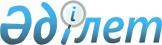 2018 жылға ата-анасынан кәмелеттік жасқа толғанға дейін айырылған немесе ата-анасының қамқорлығынсыз қалған, білім беру ұйымдарының түлектері болып табылатын жастар қатарындағы азаматтар үшін және бас бостандығынан айыру орындарынан босатылған адамдарды, пробация қызметінің есебінде тұрған адамдарды жұмысқа орналастыру үшін жұмыс орындарына квота белгілеу туралыЖамбыл облысы Мойынқұм аудандық әкімдігінің 2018 жылғы 9 сәуірдегі № 74 қаулысы. Жамбыл облысы Әділет департаментінде 2018 жылғы 27 сәуірде № 3805 болып тіркелді.
      "Қазақстан Республикасындағы жергілікті мемлекеттік басқару және өзін-өзі басқару туралы" Қазақстан Республикасының 2001 жылғы 23 қаңтардағы Заңының 37-бабына, "Халықты жұмыспен қамту туралы" Қазақстан Республикасының 2016 жылғы 6 сәуірдегі Заңының 9, 27-баптарына сәйкес Мойынқұм ауданының әкімдігі ҚАУЛЫ ЕТЕДІ:
      1. Мойынқұм ауданы бойынша ұйымдық-құқықтық нысанына және меншік нысанына қарамастан барлық ұйымдар үшін 2018 жылға ата-анасынан кәмелеттік жасқа толғанға дейін айырылған немесе ата-анасының қамқорлығынсыз қалған білім беру ұйымдарының түлектері болып табылатын жастар қатарындағы азаматтар үшін және бас бостандығынан айыру орындарынан босатылған адамдарды, пробация қызметінің есебінде тұрған адамдарды жұмысқа орналастыру үшін жұмыс орындарына қызметкерлердің жалпы санынан квоталар қосымшаға сәйкес белгіленсін.
      2. "Мойынқұм ауданы әкімдігінің халықты жұмыспен қамту орталығы" коммуналдық мемлекеттік мекемесі 2018 жылға ата-анасынан кәмелеттік жасқа толғанға дейін айырылған немесе ата-анасының қамқорлығынсыз қалған білім беру ұйымдарының түлектері болып табылатын жастар қатарындағы азаматтар үшін және бас бостандығынан айыру орындарынан босатылған адамдарды, пробация қызметінің есебінде тұрған адамдарды жұмысқа орналастыру үшін жұмыс орындарын квоталау жұмыстарын ұйымдастыруды қамтамасыз етсін.
      3. "Мойынқұм ауданы әкімдігінің жұмыспен қамту және әлеуметтік бағдарламалар бөлімі" коммуналдық мемлекеттік мекемесі заңнамаларда белгіленген тәртіппен осы қаулының әділет органдарында мемлекеттік тіркелуін қамтамасыз етсін.
      4. Осы қаулының орындалуын қадағалау аудан әкімінің орынбасары Есеев Бақытжан Жапарұлына жүктелсін.
      5. Осы қаулы әділет органдарында мемлекеттік тіркелген күннен бастап күшіне енеді және оның алғашқы ресми жарияланған күнінен кейін күнтізбелік он күн өткен соң қолданысқа енгізіледі. 2018 жылға ата-анасынан кәмелеттік жасқа толғанға дейін айырылған немесе ата-анасының қамқорлығынсыз қалған, білім беру ұйымдарының түлектері болып табылатын жастар қатарындағы азаматтар үшін және бас бостандығынан айыру орындарынан босатылған адамдарды, пробация қызметінің есебінде тұрған адамдарды жұмысқа орналастыру үшін жұмыс орындарына квоталар
					© 2012. Қазақстан Республикасы Әділет министрлігінің «Қазақстан Республикасының Заңнама және құқықтық ақпарат институты» ШЖҚ РМК
				
      Аудан әкімі 	Б.Нүркенов
Мойынқұм ауданы әкімдігінің
2018 жылғы "09" сәуір
№ 74 қаулысына қосымша

№
Ұйымның атауы
Жыл басындағы қызметкерлердің тізімдік саны (адам)
Белгіленген квота мөлшері
Белгіленген квота мөлшері
Белгіленген квота мөлшері
Белгіленген квота мөлшері
Белгіленген квота мөлшері
Белгіленген квота мөлшері
№
Ұйымның атауы
Жыл басындағы қызметкерлердің тізімдік саны (адам)
Пробация қызметінің есебінде тұрған адамдар үшін
Пробация қызметінің есебінде тұрған адамдар үшін
Бас бостандығынан айыру орындарынан босатылған адамдар үшін
Бас бостандығынан айыру орындарынан босатылған адамдар үшін
Ата-анасынан кәмелеттік жасқа толғанға дейін айырылған немесе ата-анасының қамқорлығынсыз қалған білім беру ұйымдарының түлектері болып табылатын жастар қатарындағы азаматтар үшін
Ата-анасынан кәмелеттік жасқа толғанға дейін айырылған немесе ата-анасының қамқорлығынсыз қалған білім беру ұйымдарының түлектері болып табылатын жастар қатарындағы азаматтар үшін
№
Ұйымның атауы
Жыл басындағы қызметкерлердің тізімдік саны (адам)
Жұмыскерлердің тізімдік санынан %
Жұмыс орындарының саны (бірлік)
Жұмыскерлердің тізімдік санынан %
Жұмыс орындарының саны (бірлік)
Жұмыскерлердің тізімдік санынан %
Жұмыс орындарының саны (бірлік)
1
 

Мойынқұм ауданы әкімдігінің тұрғын үй-коммуналдық шаруашылық, жолаушылар көлігі және автомобиль жолдары бөлімінің “Мөлдір” шаруашылық жүргізу құқығындағы коммуналдық мемлекеттік кәсіпорыны
119
 

 1%
 

1
1%
1
1%
1
2
 

“Жамбыл облысы әкімдігінің табиғи ресурстар және табиғат пайдалануды реттеу басқармасының Мойынқұм ормандарды және жануарлар дүниесін қорғау жөніндегі мекемесі” коммуналдық мемлекеттік мекемесі
 

68
 

 1%
 

1
 

2%
 

1
 

1%
 

1
3
"Мойынқұм ауданы әкімдігінің ветеринариялық қызметі" шаруашылық құқығындағы коммуналдық мемлекеттік кәсіпорыны
73
2%
2
2%
2
2%
2